Orde van dienst 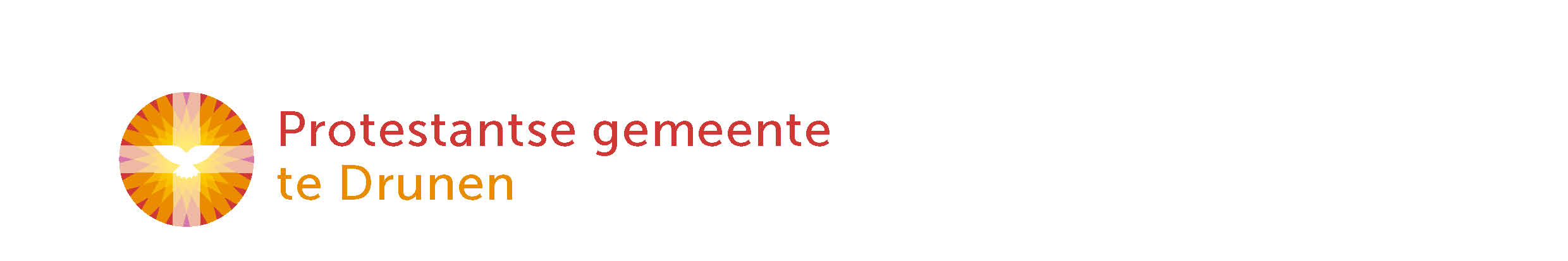 23 april 2023Welkom en afkondigingen door ouderling van dienstIntochtslied (staande): Nieuw Liedboek (NLB) 42 vers 1 en 7 (Evenals een moede hinde)Moment van stilteBemoediging en groet   Zingen: Opwekking 854 (Hier in de stilte zoek ik U)KyriëgebedZingen: NLB 65 vers 1, 2 en 6 (De stilte zingt U toe, o Here)Samenvatting van de wet: Mattheüs 22:37–39
Hij antwoordde: ‘Heb de Heer, uw God, lief met heel uw hart en met heel uw ziel en met heel uw verstand. Dat is het grootste en eerste gebod. Het tweede is daaraan gelijk: heb uw naaste lief als uzelf. Deze twee geboden zijn de grondslag van alles wat er in de Wet en de Profeten staat.’Gebed om de opening van het Woord      Eerste lezing uit 1 Koningen 19 : 1 – 21Zingen: NLB 932 alle verzen (Rust nu mijn ziel. Laat ze maar roepen)
Tweede lezing uit Matteüs 11 : 28 – 30Zingen: NLB 689 alle verzen (Wat altijd is geweest) via deze clip: https://www.youtube.com/watch?v=ZdvmZq15k70Preek: DrukMoment van stilte, gevolgd door piano/orgelspelZingen: NLB 795 alle verzen (Wat ons bond, God, is verbroken)Dankgebed, voorbeden, stil gebed en Onze Vader
Acclamatie: NLB 368d (Houd mij in leven)
           (Na het aangeven van “Zo bidden wij zingend”)Aankondiging van de 2 collectesSlotlied: NLB 978 vers 1, 2 en 4 (Aan U behoort, o Heer der heren)ZegenAfgesloten met het zingen van  3x Amen